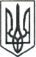 ЛЮБОТИНСЬКА МІСЬКА РАДАХАРКІВСЬКА ОБЛАСТЬВИКОНАВЧИЙ КОМІТЕТ                                                                                                     проєкт                                                                                           РІШЕННЯПро встановлення тарифу на платну послугупо КНП «Люботинська міська лікарня» Люботинської міської ради Харківської області Розглянувши листа директора КНП «Люботинська міська лікарня» Люботинської міської ради Харківської області Олени КАНДАУРОВОЇ з проханням встановити тариф на платну послугу, що надається підприємством, у відповідності до Постанови Кабінету Міністрів України від 17.09. 1996 р. № 1138 «Про затвердження переліку платних послуг, які надаються в державних і комунальних закладах охорони здоров’я та вищих медичних навчальних закладах», керуючись Указом Президента України від 24.02.2022 р. № 64/2022 «Про введення воєнного стану в Україні» (зі змінами), п. 2 ст. 28 Закону України «Про місцеве самоврядування в Україні», виконавчий комітет Люботинської міської радиВ И Р І Ш И В:Встановити тариф на платну послугу, яку надає КНП «Люботинська міська лікарня»  Люботинської міської ради Харківської області, а саме:послуга харчування 1 особи на 1 день - 277,99 грн., у т.ч. ПДВ 46,33 грн.2. Контроль за виконанням рішення покласти на заступника міського голови з питань діяльності виконавчих органів ради Вячеслава РУБАНА та на директора КНП «Люботинська міська лікарня» Люботинської міської ради Харківської області           Олену КАНДАУРОВУ.Міський голова                                                                                        Леонід ЛАЗУРЕНКО07 вересня 2023 року                                    № 23 